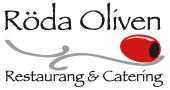 Veckans Lunch v 17Måndag: 	Stekt fläsk med raggmunkar   	115:-	Pasta med kycklingfile och curry tomater	115:-	Rygbiff med bearnaisesås 	165:-Tisdag: 	Panerad rödspätta med remouladsås 	115:-	Pasta carbonara  	115:- 	Biffstek med lök 	165:-Onsdag:	Kalvgryta med kokt potatis	115:-	Öppen lasagne med köttfärssås 	115:-	Mexikanskgrillbiff   	165:-Torsdag:	Pannbiff med lök 	115:-	Krämigpasta med tonfisk och chili 	115:-	Oxfilé med pepparsås 	165:-Fredag:	Grill tallrik   3 olika kött potatis och sås 	115:-	Pasta med lax 	115:-	Oxfilé med bearnaisesås 	165:- Hembakat bröd, smör, soppa, salladsbuffé, måltidsdryck samt kaffe/te och kaka ingår i dagens lunch.Hemgjorda högrevsburgare a la Röda Oliven med tillbehör	 130: - Mix-Grill – strimlat nötkött, fläskkött, kall sås, pommes	 130: -Kycklingsallad/Räksallad/Tonfisksallad                          	 120: -Köp våra lunchkuponger och få en lunch Gratis.11 luncher för 1 150:-Dagens vegetariska och LCHF finns alltid att beställa!   www.rodaoliven.se info@rodaoliven.se Tel.040 933 260